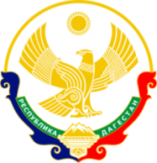 Муниципальное бюджетное общеобразовательное учреждение «Средняя общеобразовательная школа №5 с. Нижнее Казанище»368205.  РД,  Буйнакский район, с. Нижнее Казанище                                         е-mail:  n-Kazanische_school5@mail.ruПРИКАЗ29.08.2020 г.                                                                                                      № 62/К-20О зачислении в 1 классВ соответствии с Федеральным законом Российской Федерации от 29.12.2012 № 273-ФЗ «Об образовании в Российской Федерации»; приказом Министерства образования и науки Российской Федерации от 22.01.2014 № 32 «Об утверждении Порядка приема граждан на обучение по образовательным программам начального общего, основного общего и среднего общего образования»; положением о правилах приема, перевода, отчисления и исключения обучающихся в МБОУ «СОШ №5 с. Нижнее Казанище», в целях соблюдения конституционных прав граждан на образование, реализации принципов общедоступного и бесплатного общего образования, защиты интересов ребенка и удовлетворения потребностей семьи в выборе общеобразовательного учреждения,ПРИКАЗЫВАЮ:Зачислить в первый класс  следующих детей: 1 «а» класс 1 «Б класс 1 В  класс 1 Г» класс
Основание: личное заявление родителей (законных представителей).Классным руководителям 1-ых классов сформировать личные дела обучающихся и сдать секретарю учреждения в срок до 12.09.2020г. Секретарю Иманмурзаевой П.А. внести сведения о зачислении обучающихся в алфавитную книгу списочного состава обучающихся.Асельдеровой Б.Т., лаборанту учреждения разместить данный приказ на сайте учреждения.Контроль за выполнением данного приказа возложить на заместителя директора по НОО МинатуллаевуА.А.Директор                                       Г.М. АбдулмеджидовС приказом ознакомлены:                                     А.А. Минатуллаева                                          Б.Т. Асельдерова                                                                                 П.А. Иманмурзаева№ФИОДата рождения1Абдуллатипов Билал Рашидович06.08.20132Абдулмеджидова Айна Абдулкадыровна11.07.20133Абдулмеджидов Гамид Магомедович24.06.20134Абдурашидова Сальма Муратовна06.12.20135Абухаликов Мухаммад  Заирбекович12.08.20136Акамов Динислам Ибрагимович12.05.20137Арсланбекова Саида Мирзаевна11.09.20138Асевов Магомеддагир Магомеднурович10.09.20139Асманов Имран Алиевич22.12.201310Атаева Аминат Гаджимурадовна25.08.201311Батырмурзаева Хадижа Муратовна03.06.201312Гаджиев АмирАлиевич17.08.201313Гаджихалатов Салавутдин Дагирович28.01.201414Гашимова Алия Эльдаровна26.12.201315Гашимова Лейла Арсановна13.08.201316Дагирова Зульфия Ражабовна05.08.201317Джанхуватов Мухаммад Исламович01.09.201318Закарьяев Аййб Эльдарович18.02.201419Закарьяева Алия Абдуллаевна21.02.201420Ибрагимова Сумайя Кагировна30.09.201321Ильясова  Патимат Сулеймановна18.03.201422Иманмурзаев Сулейман Алимуратович12.10.201323Ирбаинов Ислам Набиюллаевич09.10.201324Казиханов Батыр Магомедрасулович30.12.201325Касимов  Карим Загирович23.05.201326Касимова Максилина Надировна10.04.201327Сагадуллаева Наиля Эльдаровна14.07.201328Селеева Юлдуз Магомеднюровна27.03.201429Султанов Солтанхан Султанович26.08.2013№ФИОДата рождения1Абдулмеджидова Фатима Дадаевна03.07.20132Абдурагимова Шамалаханым Нурутдиновна20.12.20133Алиев Абдулкадыр Абдуллаевич24.12.20134Арсланов Билал Хизириевич10.10.20135Ахмедов Казават Гаджиевич23.02.20136Гаджиева Амина Магомедрасуловна08.11.20137Гаджиева Марьям Загировна09.12.20138Гаджимурадова Марьям Джабраиловна12.06.20139Гамидов Амир Рашидович22.08.201310Ганипаева Сафия Османовна27.11.201311Гереева Фатима Артуровна24.12.201212Джалавова Надия Магомедрасуловна21.08.201313Джанболатова Надия Хайруллаевна17.11.201314Джанболатова Сулижат Абдуллаевна24.03.201315Джанхуватова Амина Шамиловна18.03.201416Зайнутдинова Патимат Рашидовна12.12.201317Исаева Дженнет Муратовна15.08.201318 Казиханова Зухра Казимовна24.11.201319Камавов Зубаир Эльдарович28.07.201320Магомедова Мадина Мураталиевна14.03.201421Мурадова Надия Далгатовна29.07.201322Мухтарова Умухайбат Абсалитдиновна26.02.201423Салаватов Али Маратович11.10.201324Селеев Ислам Зайнутдинович13.05.201325Таймуров Джамал Расулович15.03.201426Таймурова Разият Расуловна04.04.201327Чопалаев Изамутдин Исламович14.11.201328Шавукова Марьям Маратовна25.07.2013№ФИОДата рождения1Улакаева Асия Атаевна14.12.20132Абдулганиев Арслан Бадрутдинович16.06.20133Абдулганиева Руфайда Эльдаровна18.04.20134Абдуразакова Салима Магомедовна05.09.20135Алескендеров Абдулла Эльдарович16.03.20146Алиев Гаджимурад Алиевич13.06.20137Атаев Амир Пайзутдинович28.05.20138Бамматова Хадижа Изамутдиновна02.10.20139Бекеева Заира Абдурахмановна11.03.201410Вагабов Абдул-Азиз Хайбулаевич18.04.201311Гаджиев Азамат Магомедрасулович26.08.201312Гамидова Аиша Салимовна19.09.201313Гусейнов Темирлан Мурадович13.08.201314Джалалова Заира Эльдаровна10.10.201315Джаппаров Ибрагим Тимурович15.06.201316Джахбаров Магомедрасул Анварович04.07.201317Джаякаев Динислам Магомедрасулович 10.10.201318Ибрагимов Микаил Ильясович24.03.201319Ирбаинов Юсуф Ильмутдинович09.10.201320Мамаев Магомед Камилевич08.09.201321Махмудов Зулкупли Абдуллаевич26.05.201322Мурадян Джамал Вачаганович11.08.201323Надирбеков Мурза Алиевич29.09.201324Нуцалханов Мухаммед Маратович03.10.201325Сайпуллаева Рахманат Юсуповна13.12.201326Телакаева Айша Ахмедовна21.12.2013№ФИОДата рождения1Абакаров Абдуллагь Ибрагимович20.06.20132Алигаджиев Руслан Абдуллаевич27.05.20133Алиев Абдулла Загирович30.06.20134Алисолтанов Малик Рашадович23.10.20135Атаева Гульнара Гаджиакаевна31.07.20126Ахмедов Рамазан Ильясович23.08.20137Габитова Марьям Руслановна15.11.20138Габитова Хадижа Руслановна28.05.20129Гаджиев Исмаил Эльдарович29.12.201310Гаджиев Магомед Гамидович15.11.201311Джанбулатов Мухаммад Азаматович11.12.201312Кирхляров Азат Халидович04.06.201313Магомалиева Фарида Адиловна17.04.201414Магомедова Дженнет Рашидовна11.02.201415Магомедова Индира Эльдаровна26.09.201316Мутагирова Гульжанат Сайпутдиновна17.11.201317Оразаев Магомеднаби Магомедович10.04.201318Сахаватов Арслан Рашидович26.09.201319Халитова Нурьяна Магомедрасуловна18.03.201420Шугаибов Магомед Казиевич28.12.2013